Übungsblatt Tierspuren und FährtenStudiere die Tierspuren auf den vier vorderen Seiten - die Spuren sind leider nicht immer gleich deutlich und werden deshalb auch nicht immer gleich dargestellt.1. Zeichne hier eine typische Spur ...eines Fuchses:	eines Hundes:(woran kann man die beiden Spuren gut unterscheiden?)einer Katze:	eines Marders:eines Igels:	eines Dachses:eines Rehs:	eines Wildschweins:einer Waldmaus:	eines Eichhörnchens:einer Amsel:	einer Krähe:2. Bestimme folgende Spuren und Fährten: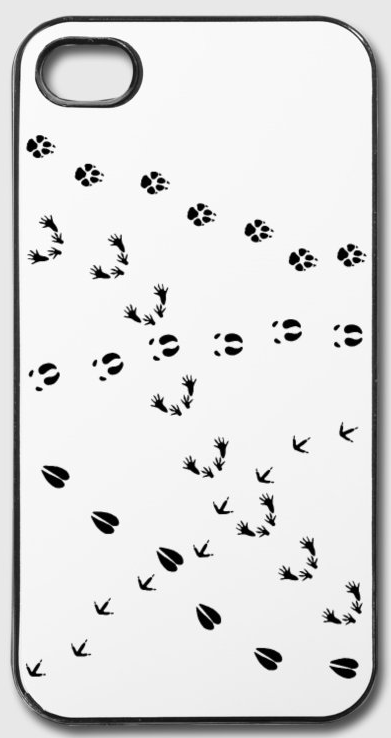 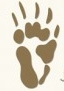 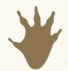 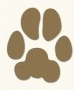 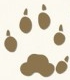 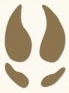 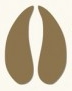 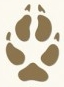 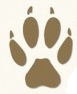 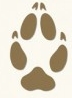 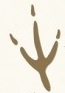                                                                                  Wolf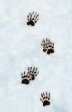 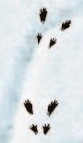 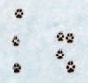 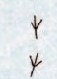 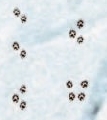 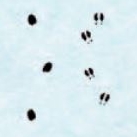 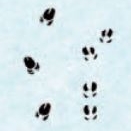 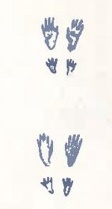 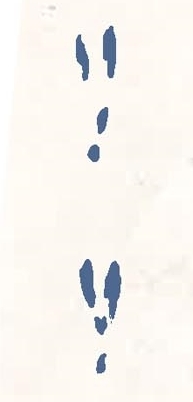 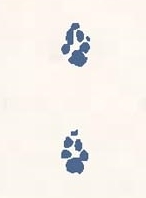 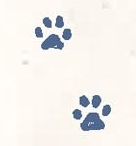 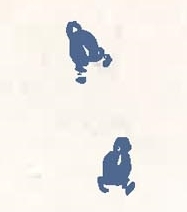 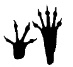 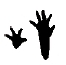 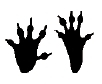 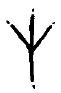 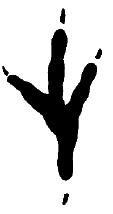 